The disgusting sandwich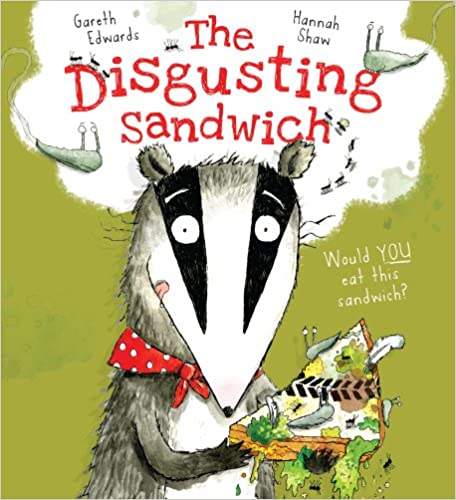 